Latin Story Telling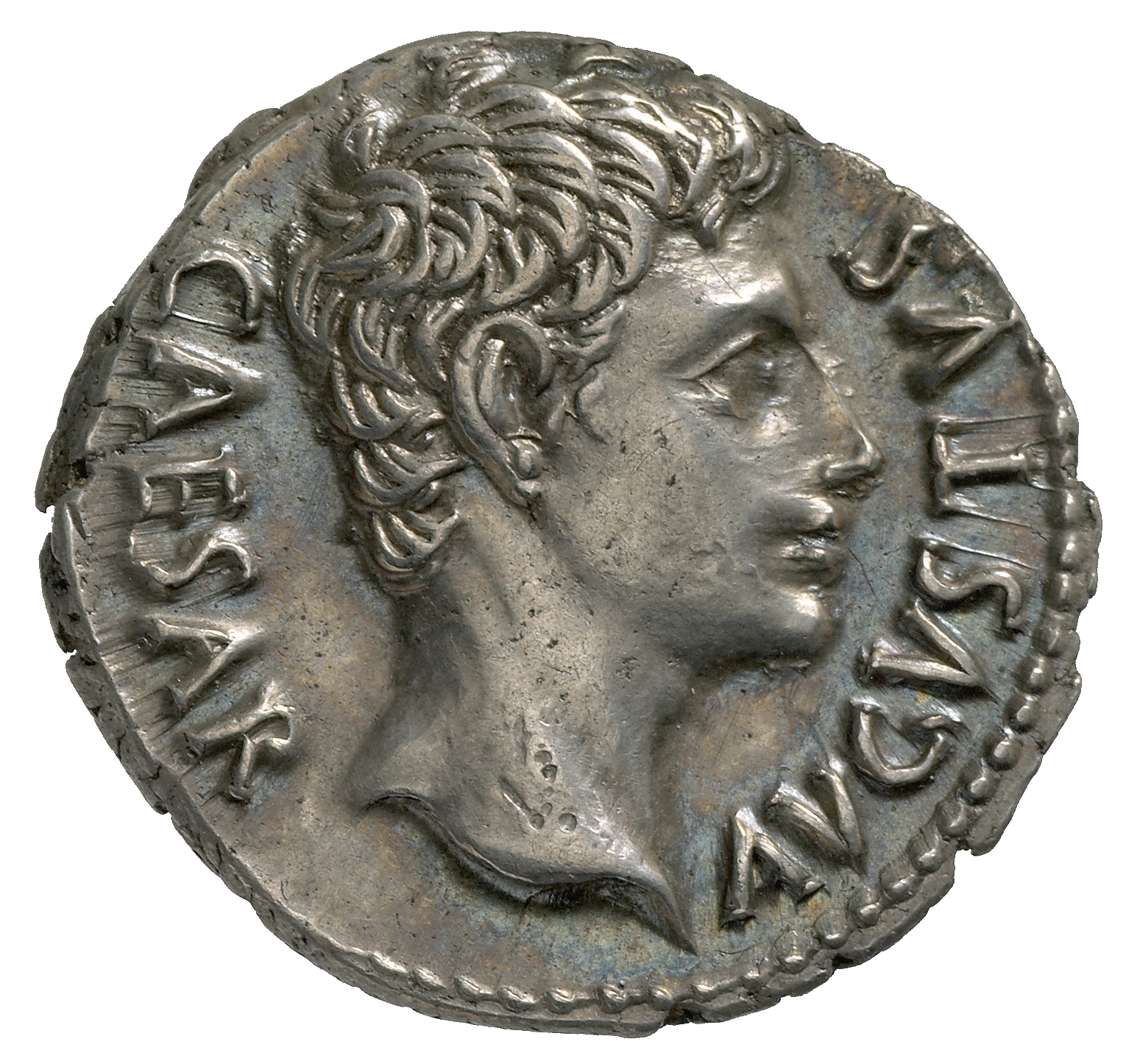 44 B.C. Julius Caesar murdered; Octavian becomes his heir43 B.C. Octavian, rules alongside Antony and Lepidus.40 B.C. The treaty at Brundisium between Antony  & Octavian37 B.C. Antony marries Cleopatra31-30 B.C. Octavian declares war on Cleopatra and Antony.29 B.C. Virgil begins composing the Aeneid27 B.C. Octavian takes the name Augustus 19 B.C. Death of VirgilEnglish GrammarFill in the gaps to show what you know.Verbs 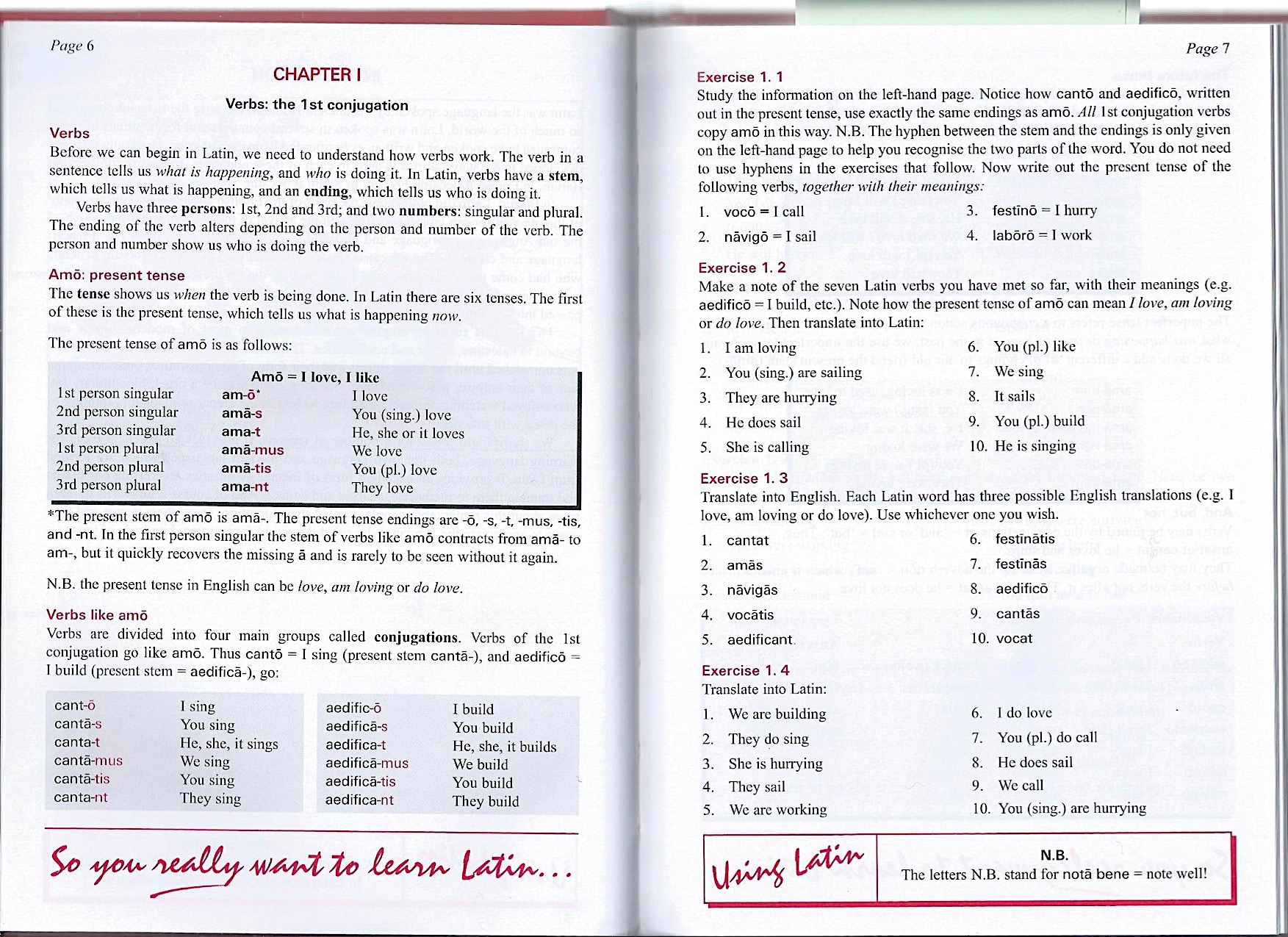 NounsIn English we use word order to show which noun is the subject and which is the object.Subject Verb ObjectIn Latin, the noun endings change to show which noun is the subject and which is the object. The ending change is called a ‘case’The subject is the noun in the nominative case.The object is the noun in the accusative case.The verb is usually at the end of the sentence.vir reginam amat.The man loves the queen.virum regina amat.The queen loves the man.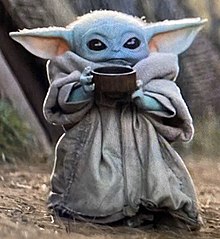 inimicus pinum navigat. The enemy sails the ship. inimicum pinus navigat.The ship sails the enemy.What Do Latin Nouns Look Like?First Declension (Feminine) -a endingSecond Declension (masculine) -us endingSecond Declension (masculine) -r ending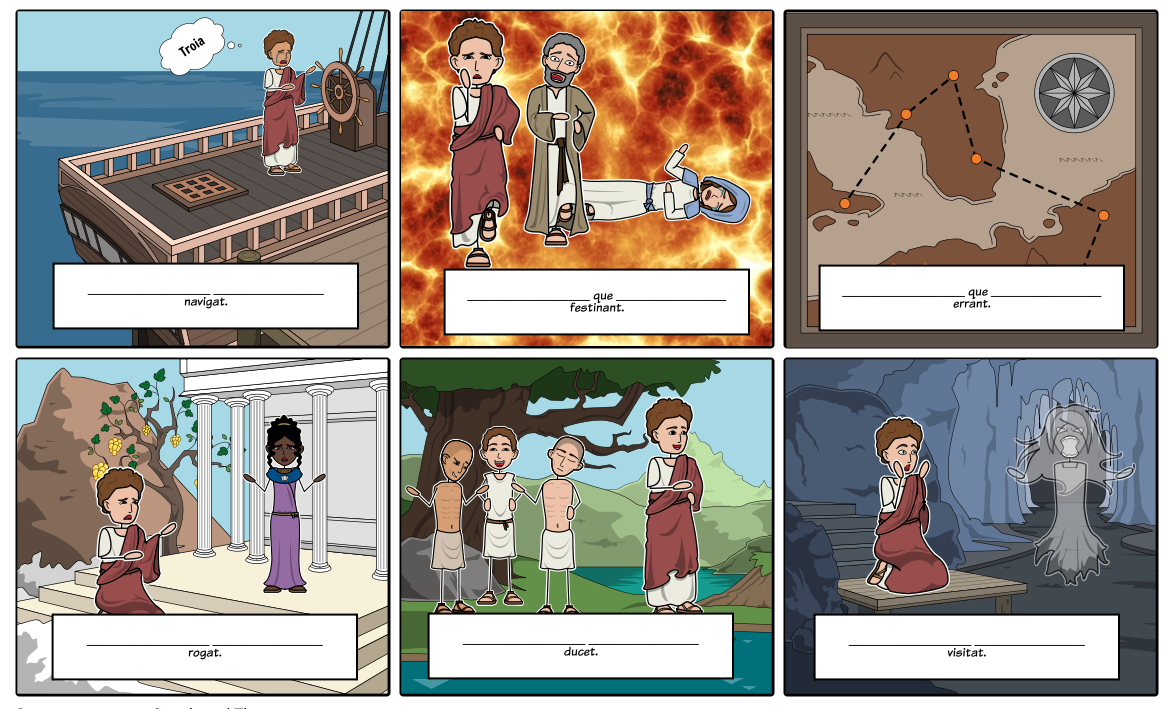 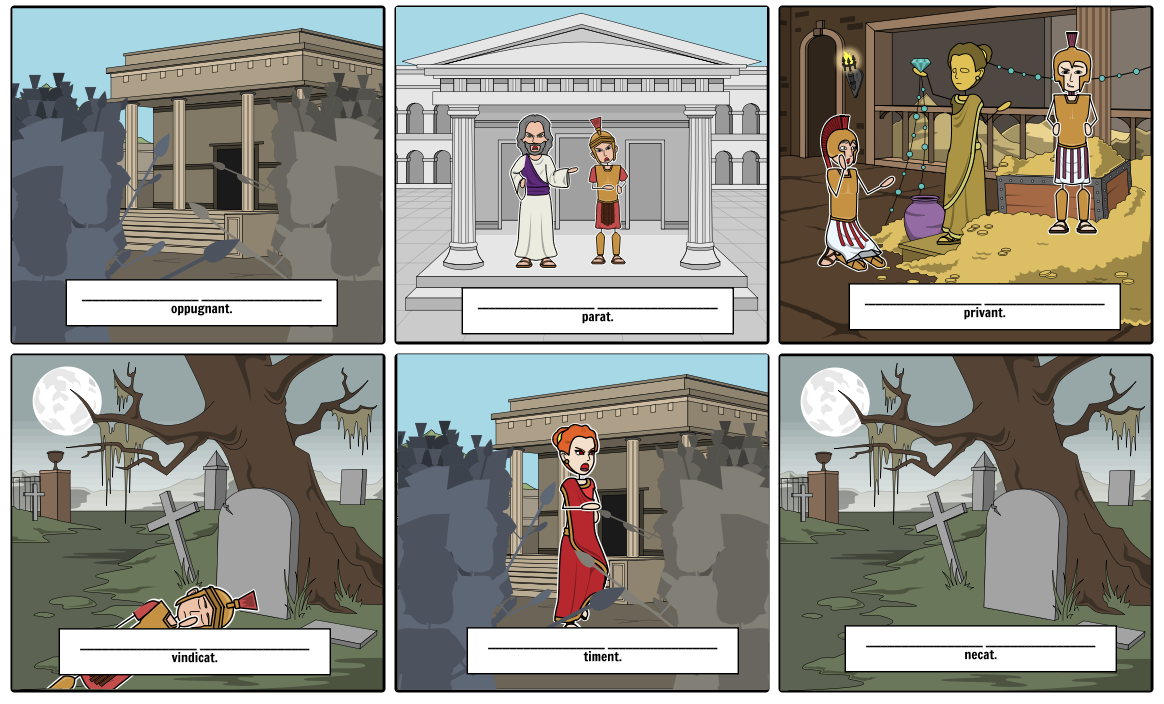 Book 1: The StormThe goddess Juno, angry at the Trojans sends a storm to delay them as they flee Troy.Book 2: Fall of TroyShipwrecked at Carthage Aeneas’ mother Venus sends him to the queen, Dido. Aeneas tells Dido the story of Troy’s fall.Book 3: WanderingsAeneas tells Dido of his wanderings with his men and their failed attempts to settle in Antander, Thrace, Delos, Crete, Strophades, Leucata & Buthrotum.Book 4: DidoVenus sends Cupid to make Queen Dido fall in love with Aeneas. The god Mercury convinces Aeneas to leave Dido in order to found a new kingdom. Book 5: Funeral GamesAeneas reaches his companion Acestes in Eryx, where Aeneas sets up athletic competitions to commemorate the death of his father.Book 6: The UnderworldAeneas reaches Cumae and meets the Sibyl, a priestess. The Sibyl helps Aeneas enter the underworld so he can seek advice from his father’s ghost.Book 7: War in LatiumAeneas reaches Latium, where he will fight to marry princess Lavinia. Juno sends a fury named Allecto to enrage Lavinia’s suitor Turnus.Book 8: EvanderAeneas goes to ask King Evander in Arcadia for troops to fight Turnus. Meanwhile the goddess Venus begs her husband Vulcan to forge divine armour for Aeneas.Book 9: Nisus & EuryalusAeneas leaves his military camp and Turnus burns the Trojan ships. Trojan soldiers Nisus and Eurylaus raid the Latin camp at night. Both are killed and war breaks out.Book 10: Death of PallasTurnus kills king Evander’s son Pallas. Aeneas is enraged and kills many Latin soldiers.Book 11: PamillaAeneas mourns the death of Pallas, he returns to fight. Turnus enters battle with Camilla, the woman warrior. When Camilla is killed the Latins lose momentum.Book 12: Death of TurnusAeneas is wounded in battle and healed by Venus. Juno agrees with Jupiter that Aeneas can seize Latium if the Trojans take on the Latin name and language. Aeneas kills Turnus. SingularPlural1st personI2nd person3rd personTheyTermDefinition NounVerbObjectPronounSubjectGenderSingularPlural1st personamoamamus2nd personamasamatis3rd personamatamantSingularPluralNominativereginareginaeAccusativereginamreginasSingularPluralNominativeconfugaAccusativeconfugasSingularPluralNominativereginareginaeAccusativereginamreginasSingularPluralNominativeinimicusinimiciAccusativeinimicuminimicosSingularPluralNominativefiliusAccusativefiliosSingularPluralNominativepaterpatriAccusativepatrumpatrosSingularPluralNominativevirAccusativeviros